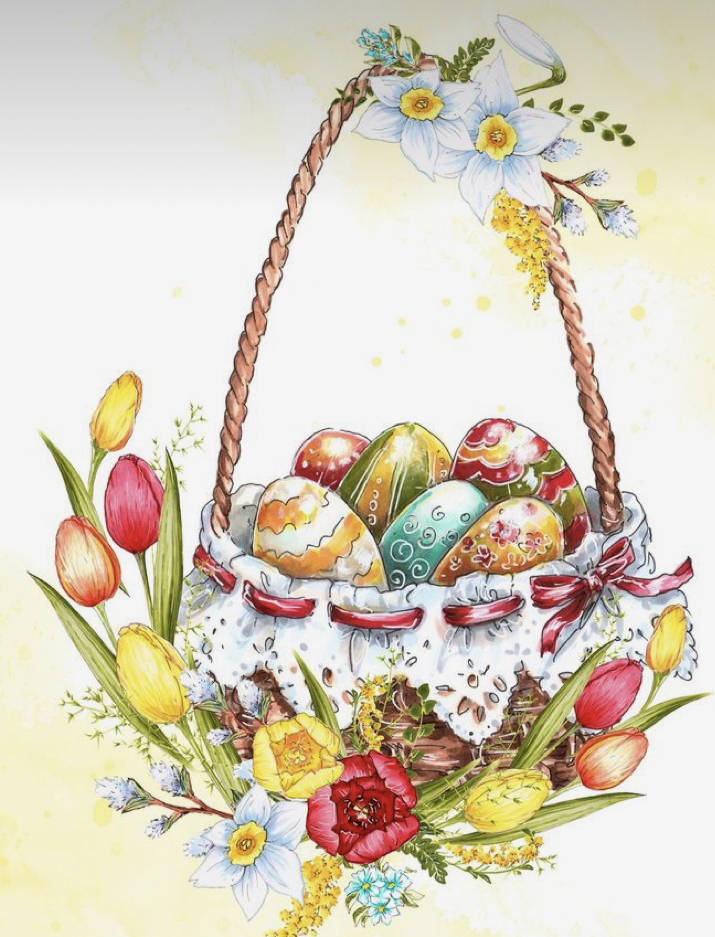 Το αναστάσιμο φως να φωτίζει τις ζωές όλων μας και να μας χαρίσει υγεία, ελπίδα, δύναμη και υπομονή.Καλό Πάσχα σε όλους &Καλή ΑνάστασηΟ Σύλλογος Διδασκόντων & η Διεύθυνση του 2ου Δημοτικού Σχολείου Γλυφάδας